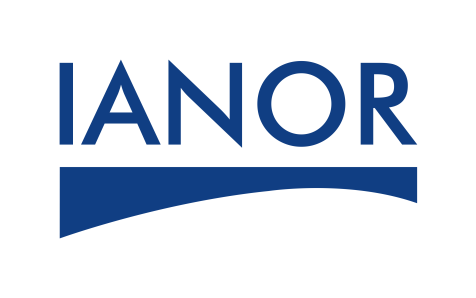 FICHE FORMATIONDécouvrir la norme ISO 37001 : Systèmes deManagement Anti - CorruptionDécouvrir la norme ISO 37001 : Systèmes deManagement Anti - CorruptionDécouvrir la norme ISO 37001 : Systèmes deManagement Anti - CorruptionOBJECTIFSIdentifier et comprendre les exigences de la norme ISO 37001.Cerner le périmètre d’un système de management anticorruption (SMAC).Identifier et comprendre les exigences de la norme ISO 37001.Cerner le périmètre d’un système de management anticorruption (SMAC).PROGRAMMELe contexte international et réglementaire.Introduction au Système de Management anti-corruption, La structure de la norme ISO 37001 HLS (High Level Structure).     Le principe d’amélioration continue : PDCA Présentation des clauses de la norme ISO 37001. Identification des informations documentées.les points critiques de la norme ISO 37001.Exigences de compétence pour les équipes d’audit de SMAC.Le contexte international et réglementaire.Introduction au Système de Management anti-corruption, La structure de la norme ISO 37001 HLS (High Level Structure).     Le principe d’amélioration continue : PDCA Présentation des clauses de la norme ISO 37001. Identification des informations documentées.les points critiques de la norme ISO 37001.Exigences de compétence pour les équipes d’audit de SMAC.Public concernéResponsables QHSE, Dirigeants, Chef de projets, Toute personne impliquée dans la démarche qualité,Tout professionnel amené à participer à la mise en place d’un système de management ISO 37001 sur l’anticorruption.Responsables QHSE, Dirigeants, Chef de projets, Toute personne impliquée dans la démarche qualité,Tout professionnel amené à participer à la mise en place d’un système de management ISO 37001 sur l’anticorruption.VOLUME HORAIRE   18 heures soit trois (03) jours à raison de 6 heures/Jour    18 heures soit trois (03) jours à raison de 6 heures/Jour EVALUATION     Le formateur assistera à l’évaluation à chaud.     Le formateur assistera à l’évaluation à chaud.LIVRABLES Support de cours électronique Attestation de formation IANORSupport de cours électronique Attestation de formation IANOR